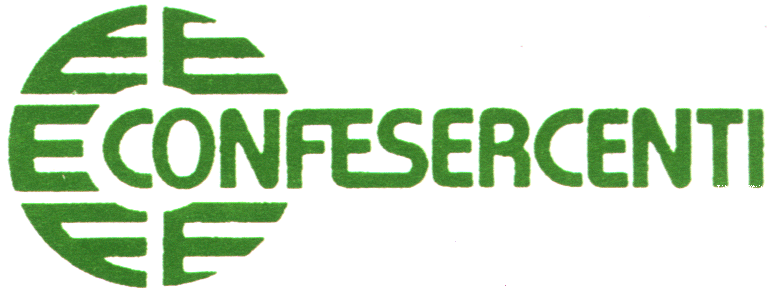 Settore energeticoIl 2022 è stato l’anno della ripresa dei consumi dei carburanti stradali, tornati ai livelli pre-pandemia del 2019, infatti il rimbalzo del 2021 non era stato sufficiente a coprire la caduta. Cumulano ancora una variazione negativa il gasolio sulla rete ordinaria (-347 milioni di litri rispetto al 2019) e il gpl da autotrazione (-261 milioni di litri), bene i consumi di benzina soprattutto sulla rete ordinaria. Per i primi sette mesi del 2023 crescono i consumi dei carburanti sulla rete ordinaria e diminuiscono sull’extra rete. Tav. 1 I consumi di alcuni prodotti petroliferi (valori mln litri)Fonte: Elaborazioni Confesercenti FAIB su dati Ministero Sviluppo EconomicoTav. 2 Variazioni tendenziali e assolute dei consumi di alcuni prodotti petroliferi (mln di litri)Fonte: Elaborazioni Confesercenti FAIB su dati Ministero Sviluppo EconomicoLe importazioni di greggio crescono, nel 2022 rispetto al 2021, di 5,5 milioni di tonnellate, arrivando a 62,5 milioni (+10% rispetto all’anno precedente) ancora di poco sotto i livelli del 2019; le esportazioni di greggio, semilavorati e prodotti finiti, pari a circa 28,3 milioni di tonnellate, sono aumentate del 3,7 per cento, pari a 1 milione di tonnellate in più. Le importazioni di semilavorati e prodotti finiti rispettivamente si riducono del 22% e crescono del 9%. La tabella che segue riporta i dati al 2022 ultimo anno disponibile. La Russia è il nostro primo fornitore con un peso del 19,3 per cento, seguito dalla Libia (14,5 per cento), e dall’ Azerbaijan (14,4 per cento). Grazie al sistema di raffinazione nazionale nel tempo è stato possibile diversificare l’approvvigionamento sia geograficamente che qualitativamente. L’80 per cento del petrolio importato negli anni ‘70 in Italia arrivava dai 5 principali Paesi Opec ed era riconducibile a 25-30 qualità diverse, nel 2022 sono state importate 82 qualità di greggio da 28 Paesi diversi.Tav.3 Importazioni ed esportazioni di greggio, prodotti petroliferi e semilavoratiFonte: Elaborazioni Confesercenti su dati Ministero Sviluppo Economico - Bollettino PetroliferoDal 2016 la capacità di raffinazione dell’Italia è stabile sugli 87,3 milioni di tonnellate, ma per l’industria della raffinazione l’ultimo decennio è stato un periodo critico: il settore è entrato in una fase di overcapacity e dal 2010 si è registra una contrazione di circa 20 milioni di tonnellate. Il 2022 è stato inoltre un anno di grandi tensioni per il comparto dato l’aggravarsi, con il conflitto russo-ucraino, della crisi energetica. Gli effetti delle sanzioni dei Paesi occidentali verso la Russia, 1° Paese esportatore e 3° produttore mondiale di petrolio, hanno avuto un impatto per le attività di raffinazione di tutta Europa.In questo ultimo anno le lavorazioni complessive sono state quasi pari a 70 milioni di tonnellate e la capacità di raffinazione è rimasta invariata a 87,3 milioni di tonnellate. Il tasso di utilizzo degli impianti è pari al 78%.In Italia gli investimenti complessivi del settore petrolifero, effettuati nel 2022, sono ammontati a 850 milioni, quelli per la raffinazione sono stati di 620 milioni di euro. Di essi, oltre la metà sono stati destinati all’ammodernamento degli impianti, al mantenimento degli standard di sicurezza ed affidabilità, nonché al miglioramento dell’efficienza energetica e ambientale.Già nel 2021 la fattura energetica era aumentata di oltre 23 miliardi di euro, attestandosi a 46,5 miliardi, contro i 23,4 del 2020 (+99 per cento). Ma la forte instabilità del 2022 l’ha portata a toccare il record storico di 113 miliardi di euro con un peso sul PIL pari al 6% a fronte del 2,8 per cento del 2021.La fattura petrolifera nel 2022 è stata pari a 32,2 miliardi di euro, in aumento di 12,3 miliardi rispetto al 2021 spinta dal consistente rialzo delle quotazioni del greggio e dei prodotti. Il peso sul Pil della fattura petrolifera nel 2022 è stato dell’1,7 per cento, rispetto all’1,1 per cento del 2021.Tav.4 L’attività delle raffinerie (mln tonnellate)Fonte: Elaborazioni FAIB Confesercenti su dati Unione Petrolifera Relazione 2022 e Statistiche 2020Tav.5 Fattura energetica e petroliferaFonte: Elaborazioni FAIB Confesercenti su dati Unione Petrolifera Relazione 2022 e Statistiche 2020L’andamento dei prezzi dei carburanti in Italia e all’esteroNel 2022 si è registrato un forte aumento dei prezzi sia industriali della benzina e del gasolio rispettivamente del 56% e del 76%, sia al consumo dell’11% e del 22%. Il 21 marzo 2022 il decreto-legge del governo Draghi denominato “Misure urgenti per contrastare gli effetti economici e umanitari della crisi ucraina” ha previsto un intervento sul prezzo dei carburanti: sono state così ridotte le accise su benzina e gasolio di 0,25 €/litro, con un effetto complessivo con l’Iva pari a 0,305 €/litro e sul gpl di 0,085 centesimi, con un effetto di 0,104 €/litro. Per il metano autotrazione, dal 3 maggio al 31 dicembre 2022 l’accisa è stata totalmente sospesa e l’IVA è stata ridotta dal 22 al 5 per cento. Misure che complessivamente sono costate circa 9,1 miliardi di euro pari allo 0,5 per cento del prodotto interno nazionale, finanziato per quasi il 40 per cento (3,54 miliardi di euro) dal maggior gettito IVA generato dall’aumento del costo della materia prima. A partire dal 1° gennaio 2023 il regime di accise è tornato a quello precedete il 22 marzo 2022 (grafico 3).Tav.6 Andamento prezzi al consumo e industriale negli ultimi anniFonte: Elaborazioni Confesercenti su dati MISEIn Italia, come in Europa, il meccanismo di formazione dei prezzi sul mercato dei carburanti si basa sulle quotazioni petrolifere internazionali pubblicate quotidianamente dal Platt’s, agenzia specializzata che determina il valore in dollari USA al quale la benzina può essere venduta a tonnellata dalle società di raffinazione. Per gli operatori che vendono carburanti sul mercato italiano questi prezzi rappresentano i costi di approvvigionamento, a cui per ottenere i prezzi finali al consumo vanno sommati i ricavi industriali delle compagnie e le tasse. Il ricavo industriale va a copertura di una pluralità di costi: industriali, logistica e trasporto, margine del gestore, investimenti punto vendita, pubblicità e promozioni. Per la benzina la media dei 12 mesi del 2022 del ricavo industriale è stata di 0,161 euro/litro; per il diesel di 0,158 euro/litro; nel periodo gennaio agosto 2023 il ricavo industriale è aumentato arrivando a 0,192 e 0,205 euro/litro rispettivamente per benzina e gasolio. Il grafico 4 mostra le varie componenti del prezzo al consumo della benzina e del gasolio: la quotazione internazionale pesa per il 32% per la benzina e per il 35% per il gasolio (nel 2021 il peso era del 26,6% e del 28%), il ricavo industriale (margine lordo della compagnia e del gestore insieme che si mantiene fisso) costituisce il 10-11% e infine il carico fiscale, iva e accisa, sono il 57% e il 53% (erano il 48% e il 42% nel 2022).  Nel 2023 le quotazioni internazionali hanno ridotto il loro peso rispetto al 2022 e la tassazione lo ha aumentato. Da un confronto europeo emerge uno “stacco Italia” di segno positivo sul prezzo al consumo: +22,4 centesimi di euro al litro per la benzina e +18,3 centesimi al litro per il gasolio che riporta il Paese ai livelli del 2021. Lo stacco è determinato principalmente dalla componente fiscale. In Italia per i prodotti venduti nel canale detto “extra rete”, i prezzi praticati sono all’ingrosso e più bassi di circa l’8% rispetto a quelli della rete. Gli operatori dell’extra rete sono generalmente in grado di gestire più fasi della filiera dei carburanti o di acquisire maggiori volumi di prodotto in modo vantaggioso sul libero mercato o dalle compagnie stesse; grazie a una rete capillare di depositi commerciali e flotte di autocisterne dedicate, le imprese che operano nell’extra rete riescono a garantire una distribuzione flessibile e competitiva dei prodotti petroliferi, inoltre riforniscono direttamente settori di vitale importanza per il tessuto economico italiano. In alcuni casi, i prezzi si mantengono più bassi non dovendo far fronte al costo di trasporto al punto vendita, ai costi di investimento sulla rete e alle politiche commerciali. Tra i clienti principali dell’extra rete si ritrova la Grande Distribuzione Organizzata.Tav.7 Differenziale tra il prezzo pagato in Italia e l’Unione EuropaFonte: Elaborazioni Confesercenti su dati MISETav.8 Differenza tra prezzi rete ed extra rete per benzina e gasolioFonte: Elaborazioni Confesercenti su dati MISETav.9 Composizione prezzo carburanti – (gen-lug 2023)Fonte: Elaborazioni Confesercenti su dati MISELo stato della rete distribuzione carburanti in Italia e all’esteroItalia - EuropaNelle tabelle e nei grafici che seguono viene riportato lo stato della rete di distribuzione carburante in Italia e all’estero. Nel 2021, ultimo dato disponibile, si contano 21 mila e 700 punti vendita con un aumento del 3% rispetto al 2015. L’Italia continua ad essere il paese con il maggior numero di punti vendita; le reti più importanti sono quelle della Germania con 14,5 mila punti vendita, della Spagna e della Francia. Ne consegue che, pur avendo un parco auto che conta oltre 40 milioni di autovetture circolanti, secondo solo alla Germania, il numero di autovetture per punto vendita, pari a poco meno di 1.800, è più basso non solo rispetto a quello della Germania che supera le 3 mila vetture ma anche del Regno Unito, della Polonia, delle Francia, della Spagna e della maggior parte dei paesi europei.Anche l’erogato medio nel nostro paese pari a 1.237 mc/anno è inferiore alla media europea del 47% (differenza pari a 1.176 mc/anno). Il distacco è particolarmente pronunciato rispetto a quasi tutte le economie europee, dalle principali come il Regno Unito che registra un erogato più di tre volte superiore, la Spagna, la Francia e la Germania alle altre come l’Austria, la Polonia, la Norvegia. Dopo l’Italia solo Grecia.Nei processi di cambiamento della rete di distribuzione fondamentale l’effettiva diffusione del metano, tipologia di carburante in cui il nostro paese si presenta leader nel panorama europeo per punti vendita (oltre 1300) e autovetture circolanti; al secondo posto la Germania con circa 835 punti vendita ma con un circolante di 100.000 autoveicoli contro il milione dell'Italia. Sono in corso da tempo importanti investimenti, per l’attuazione della Direttiva europea 2014/94/UE, “Directive Alternative Fuel Initiative” nota con l’acronimo DAFI, emanata dal Parlamento Europeo per imporre agli Stati membri la realizzazione di un adeguato numero di punti di ricarica pubblici per veicoli con propulsione alternativa a quella da combustibile fossile tradizionale. L’Italia ha recepito la DAFI con il Decreto legislativo del 16 dicembre 2016 n.257. Quasi tutte le Regioni italiane sono in fase operativa: quella dell’installazione del gas naturale e delle colonnine di ricarica elettrica. La direttiva riguarda tutti gli impianti di distribuzione di carburanti stradali già esistenti al 31 dicembre 2015, che hanno erogato nel corso del 2015 un quantitativo di benzina e gasolio superiore a 10 milioni di litri e  che si trovano nel territorio di una delle province particolarmente inquinate. Le Regioni devono dotarsi di infrastrutture di ricarica elettrica nonché di distribuzione di GNC o GNL. Inoltre tutti gli impianti di distribuzione carburanti stradali esistenti al 31 dicembre 2017 che hanno erogato nel corso del 2017 un quantitativo di benzina e gasolio superiore a 5 milioni di litri in aree particolarmente inquinate.In questi ultimi anni la rete di distribuzione italiana ha subito un processo di ammodernamento, che tuttavia è lontano dall’essere completato. È mancata un’azione di ristrutturazione e razionalizzazione della rete. Anche la presenza di attività non oil è ancora troppo bassa, pari al 40% della rete rispetto al 72% della media europea. L’evoluzione della rete italiana deve rivolgersi a una maggiore offerta di servizi per i consumatori che, accanto agli autolavaggi, la piccola manutenzione, la somministrazione di bevande, alimenti e giornali, tabacchi, rende possibile lo sviluppo di altri ancora: servizi di pagamenti, di spedizione e consegna, di promozione di servizi e prodotti tipici del territorio, car sharing e ricarica dei mezzi elettrici. La strutturazione attuale della rete è dettata anche dalla particolarità del territorio e dalla preferenza del consumatore per la presenza dell’addetto. Tav. 10 La rete di distribuzione in ItaliaFonte: Elaborazioni Faib su dati MIMITTav.11 Punti vendita ed erogato in Italia e all’esteroFonte: Elaborazioni FAIB Confesercenti su dati MIMIT, Unione Petrolifera Statistiche 2020; Relazione Annuale 2022Tav. 12 Rete distribuzione confronto Italia e alcuni paesi europeiFonte: Elaborazioni FAIB Confesercenti su dati MIMIT, Unione Petrolifera StatisticheTav.13 Vendite per prodotto, variazioni e peso tra 2020 e il 2022 (in tonnellate)Fonte: Elaborazioni FAIB Confesercenti su dati Ministero dello Sviluppo EconomicoItaliaEntrando nello specifico della rete di distribuzione carburanti in Italia, il mercato è caratterizzato dalla presenza di compagnie petrolifere integrate verticalmente che operano attraverso i loro marchi commerciali e rappresentano circa l’80% delle vendite e da una forte polverizzazione di marchi detenuti da piccoli imprenditori indipendenti che operano in una logica di breve periodo.Al MIMIT - Ministro delle Imprese e del Made in Italy si è aperto un confronto in collaborazione con le diverse rappresentanze del settore su: razionalizzazione della rete ordinaria; razionalizzazione della rete autostradale; contrattualistica tra titolari e gestori degli impianti di carburanti; utilizzo e costi degli strumenti di pagamento. In questa direzione anche l’intervento della Autorità di Regolazione dei Trasporti per la definizione degli schemi dei bandi per gare relative ai concessionari autostradali (Delibera 130/2022- Delibera 1/2023).Negli ultimi dieci anni il mercato petrolifero è stato interessato da numerosi cambiamenti con il rafforzamento di storiche compagnie del settore, l’abbandono di altre e l’ingresso di nuovi attori indipendenti. Tav.14 Rete distribuzione carburanti per regioni (*)Nota: Il totale degli impianti può risultare difforme in alcune tabelle. Per i confronti regionali sono state utilizzate fonti diverse.Fonte: Unione Petrolifera Relazione Annuale 2022L’erogato medio delle pompe bianche mantiene un gap del 15-20% in meno rispetto alla rete tradizionale. Il 23% degli impianti si trova sia nel Nord Ovest che nel Sud; il 26% degli impianti GPL nel Nord Est, la maggior parte degli impianti a metano ossia il 31% nel Nord Est e il 44% degli impianti della GDO si trova nel Nord Ovest. I punti vendita con GPL tra il 2015 e il 2020 sono cresciuti del 10%, quelli a metano del 31,4% e quelli della GDO del 30%.All’Anagrafe nazionale della rete stradale e autostradale nel 2023 risultano registrati oltre 22 mila e 600 impianti.Nell’arco degli ultimi 8 anni l’erogato medio sulla rete calcolato sulle vendite per gasolio e benzina è diminuito dell’8% passando da 1.345 mc/anno a 1.237 mc/anno.Tav.15 Vendite benzina per aree geografiche (tonnellate) Fonte: Elaborazioni FAIB Confesercenti su dati MISE Bollettino PetroliferoTav.16 Vendite gasolio per aree geografiche (tonnellate) Fonte: Elaborazioni FAIB Confesercenti su dati MISE Bollettino petrolifero Tav.17 Impianti per numerosità e marchiFonte: Anagrafica degli Impianti- MIMIT Nel 2022 si contano oltre 40 milioni di autovetture, l’aumento in 10 anni è stato dell’8% con una forte modifica intervenuta nella tipologia di alimentazione. Le auto benzina o metano crescono del 10%, quelle benzina o gas liquido del 56% e quelle a gasolio del 15%. In pochi anni, limitando il periodo al 2019 – 2022 le auto ibride ed elettriche sono arrivate al 4% del parco auto circolante.Nel 2022 l’86% delle autovetture è rappresentato da quelle a benzina (44%) e a gasolio (42%). L’Italia presenta una media di 681 autovetture ogni 1000 abitanti, percentuali sopra la media si registrano nel Nord Est con 717 auto per 1000 abitanti e nel Centro. La regione con più auto circolanti è l’Umbria (con circa 710 auto/1000 abitanti) e quella con meno la Liguria (530 auto/1000 abitanti).Tav.18 Parco Autovetture circolanti Fonte: Elaborazioni FAIB Confesercenti su dati ACITav. 19 Parco autovetture per aree geografiche Fonte: Elaborazione Confesercenti su dai ACI, Istat.20192020202120222023 
gen -lugBenzina rete9.6097.5899.27810.4596.232Benzina extra rete2.8332.0262.6643.0251.699Gasolio rete18.38314.74417.03218.27210.519Gasolio extra rete13.24911.35713.47713.5987.629Gpl3.2412.5672.7592.9751.7272020202120222023
 gen-lugBenzina rete-21,0%22,3%12,7%7,4%Benzina extra rete-28,5%31,5%13,6%-0,4%Gasolio rete-19,8%15,5%7,3%1,3%Gasolio extra rete-14,3%18,7%0,9%-4,7%Gpl-20,8%7,5%7,8%1,3%Benzina rete-2.0201.6891.181431Benzina extra rete-807638361-8Gasolio rete-3.6392.2881.240140Gasolio extra rete-1.8922.120121-374Gpl-67419221621(mln tonn) 20102019202020212022Importazioni greggio78,663,150,457,062,5Importazioni prodotti petroliferi12,715,913,814,015,2Importazioni prodotti semilavorati6,92,62,72,31,8Esportazioni semilavorati e greggio1,41,11,21,128,3Esportazioni prodotti25,526,922,726,428,3gpl0,40,20,30,4benzine8,48,56,37,6gasolio9,39,67,78,0200020102019202020212022Lavorazioni94,290,370,358,963,669,7 greggio nazionale4,554,34,33,7 greggio estero82,978,562,550,957,2 semilavorati esteri6,86,83,43,72,7Altro3,84,67,36,66,9Materia trattata9894,977,665,570,5Capacità di raffinazione100,2106,687,387,387,387,3% di utilizzazione9484,78168%73%78% Valori in milioni prezzi costanti20102015202020212022Fattura energia53.25734.94523.40049.600113.00fattura petrolifera28.43216.19011.62719.81032.200variazioni tendenziali2010-20152019-20202021-20202022-2021Fattura energia-34,38%-33,04%98,80%128%fattura petrolifera-43,06%-28,18%70,40%62,5%BenzinaBenzinaGasolioGasolioconsumoindustrialeconsumo industriale2023 gen -ago-0,8%-18,4%-3,0%-20,3%202211,0%56,0%22,1%75,9% 2021 14,0%36,0%12,9%30,2% 2020 -9,0%-21,0%-11,0%-22,4% 2019 -2,0%-4,0%-0,6%-1,2% 2018 5,0%11,0%7,5%16,5%benzinabenzinagasoliogasolioprezzo consumoimposteprezzo consumoimposte20180,2350,2240,1950,21520190,2180,2240,1830,20520200,2120,2270,1850,20620210,2030,2160,1950,21420220,0790,0530,0320,0442023 gen - ago0,2240,2360,1830,223benzinaReteExtra retedifferenza2023 gen -lug1,8501,7350,1220221,8111,6560,1620211,6261,4960,1320201,4311,2640,1720171,5291,3850,1420071,3161,1640,15gasolioReteExtra retedifferenza2023 gen -lug1,761,6320,1320221,8151,6880,1320211,4871,3480,1420201,3171,1450,1720171,3841,2540,1320071,1841,0210,16benzinagasoliobenzina gasolioQuotazione internazionale0,5950,61732,2%35,1%Ricavo industriale0,1570,1748,5%9,9%Ricavo lordo gestore0,0350,0351,9%2,0%Prezzo industriale0,7880,82642,6%46,9%Accisa0,7280,61739,4%35,1%Iva0,3340,31718,1%18,0%Prezzo al consumo1,8501,760100,0%100,0%AutostradeStradaleTotaledi cui Pompe BiancheErogato medio201543820.56221.0003.2611.345202345422.15422.6083.4711.237popolazionepunti venditaerogato medio in mcvetture per punto vendita% punti solo automatici% punti con attività non oilAustria8.9012.7482.5481.8223793Belgio11.5503.12124101.871-Danimarca5.8232.0681.8771.2667355Francia67.09911.1513.8442.950-Finlandia5.5251.8691.9951.4275758Germania83.16714.4583.4863.259-93Grecia10.7105.889770801-89Italia60.24522.6081.2371.7781440Polonia37.9587.8523.1063.071298Portogallo10.2963.3331.8011.595-36Regno Unito65.8088.3814.3444.155399Spagna47.33011.8102.4242.075575Svezia10.3272.6782.06617466468Svizzera8.4193.2931.3821.3885940Ungheria9.7972.0152.8121.821260Media27.3365.7622.49020893372esclusa Italia27.3365.7622.49020893372ItaliaFranciaSpagnaGermaniaOlandaStazioni con Gas Naturale Liquefatto130709015834Stazioni con Gas Naturale Compresso1502211126774184Colonnine pubbliche ricarica elettrica AC28.90866.62819.71767.97698.577Colonnine pubbliche ricarica elettrica DC4.0286.1675.24314.1083.008202220212020var% 2022var% 2021peso 2022202220212020var% 2022var% 2021peso 2022Benzina Totale7.868.3797.051.5355.780.61811,6%22,0%100,0%Benzina Rete ordinaria5.394.3634.857.1514.125.01411,1%17,7%68,6%Benzina Autostrad.214.610185.178130.44415,9%42,0%2,7%Benzina Extra Rete2.259.3582.009.1261.525.05512,5%31,7%28,7%Gasolio Totale23.749.31523.121.34819.930.3082,7%16,0%100,0%Gasolio Rete ordinaria11.769.41411.108.9399.781.9465,9%13,6%49,6%Gasolio Autostrad.628.913633.239551.114-0,7%14,9%2,6%Gasolio Extra rete11.347.24311.375.7879.594.142-0,3%18,6%47,8%anno 2021TotaleAutostradaliGPLMetanoGDOPiemonte1.711613689919Valle d'Aosta705511Liguria4883137103Lombardia2.8915745820832Nord Ovest5.16015486831855Trentino35894925-Friuli Venezia Giulia4891084113Veneto1.867364811776Emilia Romagna1.7773747223730Nord Est4.491921.08645039Toscana1.5203232014714Umbria438586505Marche760122051206Lazio2.17638385823Centro4.8948799639928Molise15633351Abruzzo60918133404Campania1.909313131184Puglia1.42216276998Basilicata249347111Calabria79315110131Sud5.1388691228619Sicilia1.8532019151-Sardegna635-83-4Isole2.48820274514 2023 gen- magBenzina Benzina Benzina Benzina TotaleOrdinariaAutostrad.Extra ReteNord Est967.593756.66527.618183.310Nord Ovest692.616444.30419.602228.710Centro722.869514.84219.835188.192Sud e Isole797.410535.51810.059251.830TOTALE  ITALIA3.180.4882.251.32977.114852.0422023 gen -magGasolio motoriGasolio motoriGasolio motoriGasolio motoriTotaleRete ordinariaAutostrad.Extra reteNord Est2.179.9661.215.29774.789889.880Nord Ovest2.257.5541.043.93965.9811.147.634Centro1.950.3851.038.00359.065853.317Sud e Isole3.046.4951.540.30735.3611.469.275TOTALE  ITALIA9.434.4004.837.546235.1964.360.106Impianti per marchioApi Ip4.254Agip Eni4.175Pompe bianche3.471Q82.844Esso2.303Tamoil1.574Respol36Giap6Retitalia163Europam207Altro3.575201220192022Altre 8.418519634Ibride benzina316.2091.384.340Ibride gasolio18.359172.280Elettriche22.728158.131Benzina19.743.50318.174.33817.691.577Benzina o Gas Liquido1.862.1992.574.2872.900.799Benzina o Metano719.685965.340789.368Metano182.215Gasolio14.744.46917.467.77616.928.077Non identificato5.6765.615TOTALE37.078.27439.545.23240.213.061Popolazione60.277.30959.816.67359.030.133Auto per 1000 abitanti615661681autovetturepeso%autovetture 
ogni 1000 abitantiNord Ovest10.303.72925,6%651Nord Est8.271.94920,6%717Centro8.181.77920,3%698Sud8.903.73922,1%659Isole4.535.86011,3%706Non definito16.0050,0%Italia40.213.061100,0%681